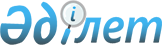 О бюджете сельского округа Келинтобе на 2022-2024 годы
					
			С истёкшим сроком
			
			
		
					Решение Жанакорганского районного маслихата Кызылординской области от 30 декабря 2021 года № 170. Прекращено действие в связи с истечением срока
      В соответствии с пунктом 2 статьи 9-1 кодекса Республики Казахстан "Бюджетный кодекса Республики Казахстан" и статьи 6 Закона Республики Казахстан "О местном государственном управлении и самоуправлении в Республике Казахстан" Жанакорганский районный маслихат РЕШИЛ:
      1. Утвердить бюджет сельского округа Келинтобе на 2022-2024 годы согласно приложениям 1, 2 и 3 соответственно в том числе на 2022 год в следующем объеме:
      1) доходы – 129 206,0 тысяч тенге, в том числе:
      налоговые поступления – 6 460 тысяч тенге;
      неналоговые поступления – 0;
      поступления трансфертов – 122 746,0 тысяч тенге;
      2) затраты – 130 097,6 тысяч тенге;
      3) чистое бюджетное кредитование – 0:
      бюджетные кредит – 0;
      погащение бюджетных кредитов – 0;
      4) сальдо по операциям с финансовыми активами – 0:
      приобритение финансовых активов – 0;
      поступления от продажи финансовых активов государства – 0;
      5) дефицит (профицит) бюджета – -891,6 тысяч тенге;
      6) финансирование дефицита (использование профицита) бюджета – 891,6 тысяч тенге:
      используемые остатки бюджетных средств – 891,6 тысяч тенге.
      Сноска. Пункт 1 - в редакции решения Жанакорганского районного маслихата Кызылординской области от 28.11.2022 № 303 (вводится в действие с 01.01.2022).


      2. Объем субвенций на 2022 год передаваемый из районного бюджета в бюджет сельского округа 54 434 тысяч тенге.
      3. Настоящее решение вводится в действие с 1 января 2022 года и подлежит официальному опубликованию. Бюджет сельского округа Келинтобе на 2022 год
      Сноска. Приложение 1 - в редакции решения Жанакорганского районного маслихата Кызылординской области от 28.11.2022 № 303 (вводится в действие с 01.01.2022). Бюджет сельского округа Келинтобе на 2023 год Бюджет сельского округа Келинтобе на 2024 год
					© 2012. РГП на ПХВ «Институт законодательства и правовой информации Республики Казахстан» Министерства юстиции Республики Казахстан
				
      Секретарь Жанакорганского районного маслихата 

Г.Сопбеков
приложение 1 к решению
Жанакорганского районного маслихата
от 30 декабря 2021 года № 170
Категория
Категория
Категория
Категория
Категория
Категория
Сумма, тысяч тенге
Класс
Класс
Класс
Класс
Класс
Сумма, тысяч тенге
Подкласс
Подкласс
Подкласс
Сумма, тысяч тенге
I. Доходы
I. Доходы
129 206,0
1
Налоговые поступления
Налоговые поступления
6 460,0
04
04
Налоги на собственность
Налоги на собственность
6 460,0
1
Hалоги на имущество
Hалоги на имущество
48,0
3
Земельный налог
Земельный налог
346,0
4
Налог на транспортные средства
Налог на транспортные средства
6 066,0
4
Поступление трансфертов
Поступление трансфертов
122 746,0
02
02
Трансферты из вышестоящих органов государственного управления
Трансферты из вышестоящих органов государственного управления
122 746,0
3
Трансферты из бюджетов городов районного значения, сел, поселков, сельских округов
Трансферты из бюджетов городов районного значения, сел, поселков, сельских округов
122 746,0
Функциональная группа
Функциональная группа
Функциональная группа
Функциональная группа
Функциональная группа
Функциональная группа
Сумма, тысяч тенге
Администратор бюджетных программ
Администратор бюджетных программ
Администратор бюджетных программ
Администратор бюджетных программ
Сумма, тысяч тенге
Программа
Программа
Сумма, тысяч тенге
Наименование
Сумма, тысяч тенге
II. Затраты
130 097,6
01
01
Государственные услуги общего характера
47 787,0
124
124
Аппарат акима города районного значения, села, поселка, сельского округа
47 787,0
001
Услуги по обеспечению деятельности акима города районного значения, села, поселка, сельского округа
47 787,0
06
06
Социальная помощь и социальное обеспечение
12 793,0
124
124
Аппарат акима города районного значения, села, поселка, сельского округа
12 793,0
003
Оказание социальной помощи нуждающимся гражданам на дому
12 793,0
07
07
Жилищно-коммунальное хозяйство
13 421,4
124
124
Аппарат акима города районного значения, села, поселка, сельского округа
13 421,4
008
Освещение улиц в населенных пунктах
1 757,0
009
Обеспечение санитарии населенных пунктов
601,0
011
Благоустройство и озеленение населенных пунктов
11 063,4
08
08
Культура, спорт, туризм и информационное пространство
20 675,0
124
124
Аппарат акима города районного значения, села, поселка, сельского округа
20 412,0
006
Поддержка культурно-досуговой работы на местном уровне
20 412,0
124
124
Аппарат акима города районного значения, села, поселка, сельского округа
263,0
028
Реализация физкультурно-оздоровительных и спортивных мероприятий на местном уровне
263,0
12
12
Транспорт и коммуникация
30 782,0
Автомобильный траспорт
30 782,0
124
124
Аппарат акима города районного значения, села, поселка, сельского округа
30 782,0
045
Капитальный и текущий ремонт дорог в городах районного значения, селах, поселках, сельских округах
30 782,0
13
13
Прочие
4 639,0
124
124
Аппарат акима города районного значения, села, поселка, сельского округа
4 639,0
040
Реализация мероприятий для решения вопросов обустройства населенных пунктов в реализацию мер по содействию экономическому развитию регионов в рамках Программы развития регионов до 2025 года
4 639,0
15
15
Трансферты
0,2
Трансферты
0,2
124
124
Аппарат акима города районного значения, села, поселка, сельского округа
0,2
048
Возврат неиспользованных (недоиспользованных)целевых трансфертов
0,2
3.Чистое бюджетное кредитование
0
4. Сальдо по операциям с финансовыми активами
0
5. Дефицит (профицит) бюджета
-891,6
6. Финансирование дефицита (использование профицита) бюджета
891,6
8
8
Используемые остатки бюджетных средств
891,6
01
01
Остатки средств бюджета
891,6
1
Свободные остатки бюджетных средств
891,6приложение 2 к решению
Жанакорганского районного маслихата
от 30 декабря 2021 года №170
Категория
Категория
Категория
Категория
Сумма, тысяч тенге
Класс
Класс
Класс
Сумма, тысяч тенге
Подкласс
Подкласс
Сумма, тысяч тенге
I. Доходы
77 245
1
Налоговые поступления
6 783
04
Налоги на собственность
6 783
1
Hалоги на имущество
51
3
Земельный налог
363
4
Налог на транспортные средства
6 369
4
Поступление трансфертов
70 462
02
Трансферты из вышестоящих органов государственного управления
70 462
3
Трансферты из бюджетов городов районного значения, сел, поселков, сельских округов
70 462
Функциональная группа
Функциональная группа
Функциональная группа
Функциональная группа
Сумма, тысяч тенге
Администратор бюджетных программ
Администратор бюджетных программ
Администратор бюджетных программ
Сумма, тысяч тенге
Программа
Программа
Сумма, тысяч тенге
Наименование
Сумма, тысяч тенге
II. Затраты
77 245
01
Государственные услуги общего характера
43 677
124
Аппарат акима города районного значения, села, поселка, сельского округа
43 677
001
Услуги по обеспечению деятельности акима города районного значения, села, поселка, сельского округа
43 677
06
Социальная помощь и социальное обеспечение
5 973
124
Аппарат акима города районного значения, села, поселка, сельского округа
5 973
003
Оказание социальной помощи нуждающимся гражданам на дому
5 973
07
Жилищно-коммунальное хозяйство
8 955
124
Аппарат акима города районного значения, села, поселка, сельского округа
8 955
008
Освещение улиц в населенных пунктах
1 757
009
Обеспечение санитарии населенных пунктов
601
011
Благоустройство и озеленение населенных пунктов
6 597
08
Культура, спорт, туризм и информационное пространство
14 001
124
Аппарат акима города районного значения, села, поселка, сельского округа
13 738
006
Поддержка культурно-досуговой работы на местном уровне
13 738
124
Аппарат акима города районного значения, села, поселка, сельского округа
263
028
Реализация физкультурно-оздоровительных и спортивных мероприятий на местном уровне
263
13
Прочие
4 639
124
Аппарат акима города районного значения, села, поселка, сельского округа
4 639
040
Реализация мероприятий для решения вопросов обустройства населенных пунктов в реализацию мер по содействию экономическому развитию регионов в рамках Программы развития регионов до 2025 года
4 639
3.Чистое бюджетное кредитование
0
4. Сальдо по операциям с финансовыми активами
0
5. Дефицит (профицит) бюджета
0
6. Финансирование дефицита (использование профицита) бюджета
0приложение 3 к решению
Жанакорганского районного маслихата
от 30 декабря 2021 года №170
Категория
Категория
Категория
Категория
Сумма, тысяч тенге
Класс
Класс
Класс
Сумма, тысяч тенге
Подкласс
Подкласс
Сумма, тысяч тенге
I. Доходы
79 355
1
Налоговые поступления
6 783
04
Налоги на собственность
6 783
1
Hалоги на имущество
51
3
Земельный налог
363
4
Налог на транспортные средства
6 369
4
Поступление трансфертов
72 572
02
Трансферты из вышестоящих органов государственного управления
72 572
3
Трансферты из бюджетов городов районного значения, сел, поселков, сельских округов
72 572
Функциональная группа
Функциональная группа
Функциональная группа
Функциональная группа
Сумма, тысяч тенге
Администратор бюджетных программ
Администратор бюджетных программ
Администратор бюджетных программ
Сумма, тысяч тенге
Программа
Программа
Сумма, тысяч тенге
Наименование
Сумма, тысяч тенге
II. Затраты
79 355
01
Государственные услуги общего характера
45 787
124
Аппарат акима города районного значения, села, поселка, сельского округа
45 787
001
Услуги по обеспечению деятельности акима города районного значения, села, поселка, сельского округа
45 787
06
Социальная помощь и социальное обеспечение
5 973
124
Аппарат акима города районного значения, села, поселка, сельского округа
5 973
003
Оказание социальной помощи нуждающимся гражданам на дому
5 973
07
Жилищно-коммунальное хозяйство
8 955
124
Аппарат акима города районного значения, села, поселка, сельского округа
8 955
008
Освещение улиц в населенных пунктах
1 757
009
Обеспечение санитарии населенных пунктов
601
011
Благоустройство и озеленение населенных пунктов
6 597
08
Культура, спорт, туризм и информационное пространство
14 001
124
Аппарат акима города районного значения, села, поселка, сельского округа
13 738
006
Поддержка культурно-досуговой работы на местном уровне
13 738
124
Аппарат акима города районного значения, села, поселка, сельского округа
263
028
Реализация физкультурно-оздоровительных и спортивных мероприятий на местном уровне
263
13
Прочие
4 639
124
Аппарат акима города районного значения, села, поселка, сельского округа
4 639
040
Реализация мероприятий для решения вопросов обустройства населенных пунктов в реализацию мер по содействию экономическому развитию регионов в рамках Программы развития регионов до 2025 года
4 639
3.Чистое бюджетное кредитование
0
4. Сальдо по операциям с финансовыми активами
0
5. Дефицит (профицит) бюджета
0
6. Финансирование дефицита (использование профицита) бюджета
0